Air Park de Paris - 3 Avenue Jeanne Garnerin Bâtiment le Cormoran -
91320 Wissous, France Tel 01 69 79 14 14 / Email contact@cae-groupe.fr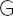 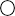 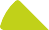 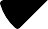     www.cae-groupe.fr     Contact Presse		COMMUNIQUÉ DE PRESSEAlexandra Léon06 60 93 29 37a.leon@avvia.euFévrier 2020CAE GROUPE, lance sa gamme de connectique I4 certifiée IP67 ou IP68 dédiée à l’Industrie 4.0.Ces nouveaux connecteurs viennent compléter l’offre déjà disponible de câbles polyuréthane et produits actifs.CAE GROUPE présente sa nouvelle gamme de connectique, I4, dédiée à l’industrie 4.0, composée      de connecteurs RJ45 Catégorie 6A, de plugs, coupleurs et boîtiers étanches. Cœur du système, le connecteur RJ45 Catégorie 6A, offre un débit de 10 Gigabits, et une excellente protection contre les perturbations électromagnétiques grâce à un blindage 360° en Zamac.Avec cette nouveauté, CAE GROUPE propose désormais une gamme complète composée de câbles Polyutréthane, de connectique et de produits actifs, pour une réponse complète aux besoins de tous les environnements industriels.Détails de la gamme Industrie 4.0 de CAE GROUPEConnecteur RJ45 Cat6A blindé IP68Plug RJ45 Cat6A IP68 blindéCoupleur RJ45 Cat6A femelle - femelle blindé IP68Bouchon d’étanchéitéBoîtier IP67 1 ou 2 connecteur(s)Les câbles LAN gaine polyuréthane résistants aux agressions chimiques (graisses, lubrifiants, huiles) et mécaniques, ainsi qu’aux UV. Protection CEM élevée grâce à un double blindage SF/UTP pour la Cat5e et  S/FTP pour la Cat7Produits actifs LevelOne, offrant une compatibilité rail DIN et une résistance à l’immersion. Certains produits de la gamme sont équipés d’une fréquence bi-bande, avec gestion automatique des bandes de fréquence pour une meilleure réception du signal Wi-FiPhotos : Disponibles en téléchargement sur www.cae-groupe.fr - Espace Presse – Communiqués de presselogo_CAEGROUPE.jpgconnecteur_i4.jpgplug_i4.jpgboitier_i4.jpgÀ propos de CAE GROUPEDepuis sa création en 1987, CAE GROUPE a développé et organisé son offre pour proposer des solutions globales de câblage, de connectivité et de communication, qui répondent à trois principaux marchés : le Smart Building, l’Industrie et le Live (Audio Vidéo Broadcast).CAE GROUPE est une filiale de TKH Group société néerlandaise, cotée à la bourse d’Amsterdam. En s’appuyant sur les 15 usines TKH Group, CAE GROUPE dispose d’une puissance de production entièrement maîtrisée, et organisée par spécialité : fibre optique, câbles cuivre, cordons, connectique. CAE GROUPE dispose de plusieurs agences et bureaux commerciaux répartis sur la France, et développe son implantation par delàdes frontières avec des bureaux de représentation et un large réseau de distributeurs partenaires.